Publicado en  el 18/02/2014 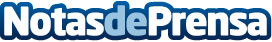 Red Eléctrica, distinguida como empresa líder en eficiencia de capital naturalRed Eléctrica de España ha sido distinguida como empresa líder en eficiencia de capital natural en el sector Utilities por Natural Capital Leaders Index 2014, siendo la única compañía española seleccionada por este índice cuyo objetivo es reconocer a las empresas que demuestran su liderazgo en términos de protección de los recursos naturales y a las que son pioneras en desvincular el crecimiento económico del impacto sobre el entorno.Datos de contacto:REE (Red Eléctrica de España)Nota de prensa publicada en: https://www.notasdeprensa.es/red-electrica-distinguida-como-empresa-lider_1 Categorias: Otras Industrias http://www.notasdeprensa.es